03-374 ВАЗ-2329 1.7 MT Standart 2-дверный пикап с полуторной кабиной на базе Лада Нива 4x4, гп до 0.6 тн, мест 4, прицеп до 0.6 тн, полный вес 1.92 тн, ВАЗ-21214 83 лс, 132 км/час, мелкосерийно ВАЗ г. Тольятти 1995/2009-2015 г.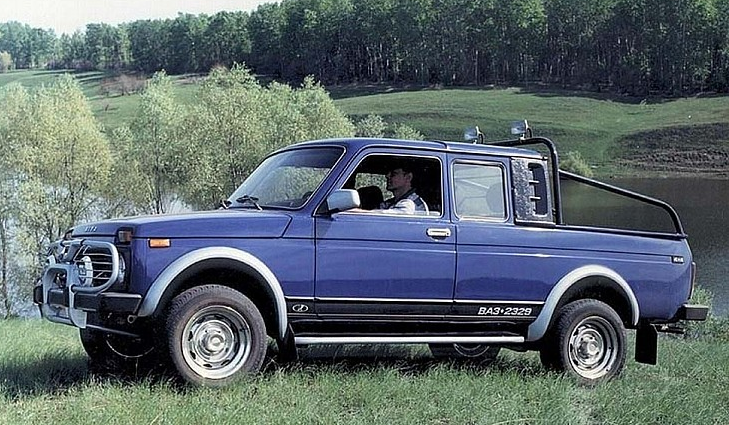 Источник: https://www.drom.ru/catalog/lada/2329_4x4_pickup/g_1995_3382/  ВАЗ-2329 — пикап на базе «Нивы» Lada 4x4 с полуторной кабиной, цельноштампованной боковиной и несущей конструкцией кузова. От стандартной модели также отличается усиленным основанием и увеличенным на 300 мм задним свесом, более жесткими пружинами и амортизаторами — максимальная грузоподъемность машины доведена до 650 кг, в то время как у обычной «Нивы» это 400 кг. По оборудованию пикап соответствует серийным Lada 4x4 и оснащается тем же 1,7-литровым бензиновым мотором мощностью 83 л.с. Некоторое время под заказ на автомобиль устанавливался 1,8-литровый двигатель ВАЗ-2130 (84 л.с.). В 2009 году вместе с базовой моделью автомобиль получил обновленную подвеску и тормозную систему, гидроусилитель руля и другие изменения.  Можно отметить, что в линейке пикапа помимо машин с полуторной кабиной существовал вариант «Волк» с короткой двухместной кабиной (производился до 1997 года) и полноценный пятиместный «Медведь» с длинной кабиной (до 2006 года). Кроме того, выпускались пикап с рамным шасси «Бизон», снегоболотоход «Марш-1» и другие модификации. Что касается стандартного ВАЗ-2329, то для этого автомобиля были предусмотрены разные варианты мягкого и жесткого верха. В зависимости от заказанной комплектации устанавливались дополнительные элементы вроде защиты кузова, порогов, днища, люк в крыше, тягово-сцепное устройство, кронштейн для крепления лебедки. Список предлагавшегося оборудования включал противотуманные фары, панель приборов нового образца, плафон индивидуального освещения, кондиционер, предпусковой подогреватель двигателя и подогрев сидений, увеличенные боковые зеркала и прочее. Можно было заказать и автомобиль, доработанный для лучшей проходимости.
 Стандартный двигатель для ВАЗ-2329 — карбюраторный ВАЗ-21213 рабочим объемом 1,7 литра (1690 куб. см), максимальной мощностью 80 л.с. (при 5000 об/мин) и крутящим моментом 127 Нм (при 3200 об/мин). Этот же двигатель ставился на Лада 4x4 2121 и LADA 4х4 Urban. Максимальная скорость пикапа с этим агрегатом и 5-ступенчатой механической коробкой передач составляет 132 км/ч, а разгон с места до 100 км/ч — за 20 секунд. Более поздние модификации оснащались двигателем ВАЗ-21214 с распределенным впрыском топлива — в этом случае мощность увеличивалась до 83 л.с. Как уже отмечено, небольшими партиями ВАЗ-2329 производился с более тяговитым карбюраторным 1,8-литровым двигателем ВАЗ-2130 — 82 л.с. при 5200 об/мин и 139 Нм при 3200 об/мин. 
 Модель ВАЗ-2329 можно назвать практически полноценным вездеходом, учитывая постоянный привод четырех колес, наличие блокировки дифференциала и высокий дорожный просвет. В отличие от своего более короткобазного предка, пикап имеет увеличенное расстояние между осями, что делает его более устойчивым на дороге и повышает плавность хода. В передней части салон ВАЗ-2329 не отличается от серийной машины. Что касается сидящих сзади, то здесь тесновато, хотя и установлено сиденье от модели 21213. Впрочем, это намного удобнее, чем в другой модели с отдельным бортовым кузовом — полурамном ВИС-2346 (выпуск с 1996 года), который в задней части салона имеет неудобную лавку-полку. Если говорить о грузовой платформе, то и тут напрашиваются сравнения с ВИС-2346, у которого она по-настоящему полноценная и имеет три откидных борта. Но ВАЗ-2329 смотрится симпатичнее и органичнее именно благодаря цельным боковинам кузова — у него, как у любого современного пикапа, открывается только задний борт. Размеры грузового отсека: 1100 х 1000 х 890 мм (Д х Ш х В). Не считая того, что полезную площадь немного съедают колесные арки, для туристических и мелких хозяйственных целей этого вполне достаточно.
 В плане безопасности Нива Пикап не особо отличается от стандартной модели. Здесь имеется травмобезопасная рулевая колонка, трехточечные ремни безопасности инерционного типа. Более поздние модели предлагали антиблокировочную тормозную систему с распределением тормозного усилия и вспомогательной системой торможения.
 Нива Пикап интересен своей выдающейся проходимостью, простотой обслуживания и доступностью запчастей, а также невысокой ценой, на фоне которой меркнет большинство недостатков. В то же время нельзя отрицать, что автомобилю совершенно необходима основательная модернизация.  Стоит напомнить, что мелкосерийный выпуск ВАЗ-2329 начался в 1995 году и велся до декабря 2015 года, когда было закрыто Опытно-промышленное производство (ОПП) «АвтоВАЗа», где штамповали и сваривали кузова ВАЗ-2329. В начале ноября 2016 года выпуск машины возобновили — производство ведется совместными усилиями «АвтоВАЗа» и не зависимой от него компании «Супер-Авто». Рассчитывается выпускать до 2000 пикапов в год, при том что в прежние годы собиралось в лучшем случае 600 таких машин. Выпуск планируют нарастить за счет более активного продвижения модели на рынке и создания новых модификаций. Технические характеристики Лада Нива Пикап 1.7 MT Standart02.2009 - 01.2015КомплектацияПериод выпуска Марка двигателяМарка кузова  1.7 л, 80 л.с., бензин, МКПП, полный привод (4WD)1.7 л, 80 л.с., бензин, МКПП, полный привод (4WD)1.7 л, 80 л.с., бензин, МКПП, полный привод (4WD)1.7 л, 80 л.с., бензин, МКПП, полный привод (4WD)1.7 MT Волк03. 1995 - 01.1997ВАЗ-2121323281.7 MT Медведь03. 1995  - 01.2006ВАЗ-2121323291.7 л, 81 л.с., бензин, МКПП, полный привод (4WD)1.7 л, 81 л.с., бензин, МКПП, полный привод (4WD)1.7 л, 81 л.с., бензин, МКПП, полный привод (4WD)1.7 л, 81 л.с., бензин, МКПП, полный привод (4WD)1.7 MT 4x4 Pickup01.2006 - 01.2009ВАЗ-21214232901.7 л, 83 л.с., бензин, МКПП, полный привод (4WD)1.7 л, 83 л.с., бензин, МКПП, полный привод (4WD)1.7 л, 83 л.с., бензин, МКПП, полный привод (4WD)1.7 л, 83 л.с., бензин, МКПП, полный привод (4WD)1.7 MT 4x4 Pickup 2 места02.2015 - 08.2019ВАЗ-21214-30234601.7 MT 4x4 Pickup 5 мест02.2015 - 08.2019ВАЗ-21214-30234611.7 MT Luxe02.2009 - 01.2015ВАЗ-21214-30232901.7 MT Standart02.2009 - 01.2015ВАЗ-21214-30232901.8 л, 82 л.с., бензин, МКПП, полный привод (4WD)1.8 л, 82 л.с., бензин, МКПП, полный привод (4WD)1.8 л, 82 л.с., бензин, МКПП, полный привод (4WD)1.8 л, 82 л.с., бензин, МКПП, полный привод (4WD)1.8 MT 4x4 Pickup03.1995 - 01.2009ВАЗ-213023290Название комплектации1.7 MT Standart Период выпуска2009 - 2015 Тип приводаПолный (4WD) Тип кузоваПикап Тип трансмиссииМКПП 5 Объем двигателя, куб.см1690 Марка кузова23290 Время разгона 0-100 км/ч, с20 Максимальная скорость, км/ч132 Клиренс (высота дорожного просвета), мм220 Страна сборкиРоссия Число дверей2 Размеры кузоваРазмеры кузоваГабариты кузова (Д x Ш x В), мм4520 x 1680 x 1640 Число мест4 Количество рядов сидений2 Грузовой отсек (Д х Ш х В), мм1100x100x900 Размерности ходовой частиРазмерности ходовой частиКолесная база, мм2700 Ширина передней колеи, мм1440 Ширина задней колеи, мм1420 Вес и допустимые нагрузкиВес и допустимые нагрузкиМасса, кг1320 Максимальная грузоподъёмность600 Допустимая полная масса, кг1920 Допустимый вес прицепа без тормозов, кг300 Погрузочная высота, мм800 Допустимый вес прицепа с тормозами, кг600 Объем топливного бака, л43 ДвигательДвигательМарка двигателяВАЗ-21214-30 Используемое топливоБензин АИ-95 Тип двигателяРядный, 4-цилиндровый Макс. мощность, л.с. (кВт) при об./мин.83 (61) / 5000 Макс. крутящий момент Н*м (кг*м) при об./мин.129 (13) / 4000 Удельная мощность, кг/л.с.15.90 Количество клапанов на цилиндр2 Степень сжатия9.3 Диаметр цилиндра, мм82 Ход поршня, мм80 Доп. информация о двигателераспределенный впрыск топлива Экологический тип двигателяЕвро-3 Расход топлива в смешанном цикле, л/100 км10,8 Коробка передач: главная передача3.9 Гидроусилитель рулядаПодвеска / Ходовая частьПодвеска / Ходовая частьПередний стабилизатордаПередняя подвескаНезависимая, на двойных поперечных рычагах Задний стабилизатордаЗадняя подвескаЗависимая, пружинная Шины: передние / задние  185/75 R16  ТормозаТормозаПередние тормозаДисковые Задние тормозаБарабанные 